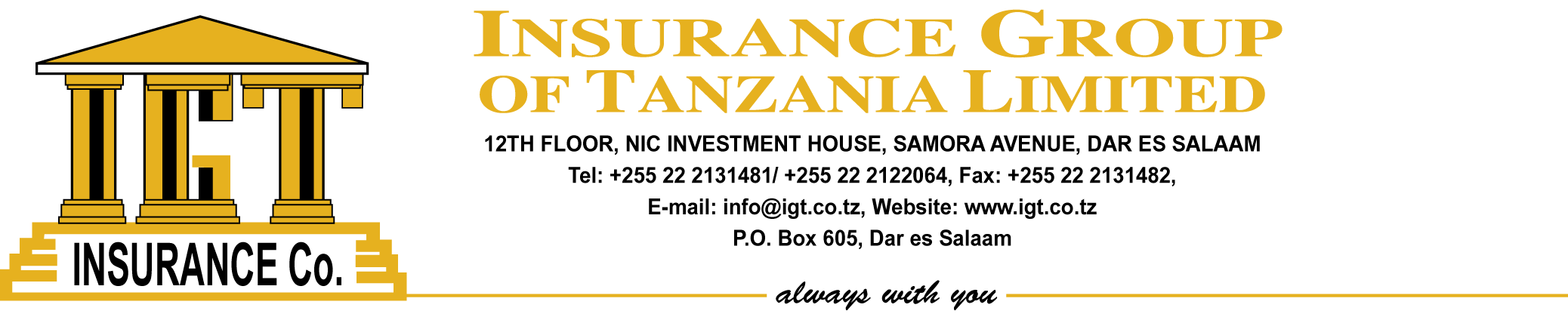 Contractors' All Risks Proposal FormSection 1Material Damage                                                            Currency:Section II Third Party LiabilityItems to be insured	Limits of indemnity*Bodily injury1.1 any one person1.2 totalProperty damageTotal limit to be applied under Section II:3.Limit of indemnity in respect of each and every loss or damage and/or series of losses or damages arising out of any one event.Section IIThird Party Liability4. Limit of indemnity in respect of any one accident or series of accidents arising out of any one event.We hereby declare that the statements made by us in this Questionnaire and Proposal are complete and true to the best of our knowledge and belief, and we hereby agree that this Questionnaire and Proposal shall form the basis and be part of any policy issued in connection with the above risk or risks. It is agreed that the Insurers shall be liable in accordance with the terms of the Policy only and that the Insured will not lodge any other claims of whatever nature.The Insurers undertake to deal with this information in strict confidence.Executed at	this	day of	19Signature: 	Title of contract(if project consists of several sections, specifysection(s) to be insured)Location of siteCountry/ province/ districtCity/ town/ villageName and address of PrincipalName(s) and address(es) of Contractor(s)'Name(s) and address(es) of Subcontractor(s)Name and address of Consulting EngineerDescription of contract work2               Dimensions (length, height, depth, spans, number of floors) number of floors)(please give detailed technical information')                                                                    Construction method                                                                     Construction materialsIs the Contractor experienced in this type of work or construction methods?                          Yes/NoPeriod of Insurance	Commencement of workDuration of construction	monthsDate of completionMaintenance period	monthsWork to be carried out by SubcontractorsSpecial risks	Fire, explosion                        Yes/No                               Flood, inundation                                  Yes/No                                                                          Landslide, storm, cyclone                     Yes/No                                                                            Blasting                                                Yes/No                                                            	Others                                                                                Yes/No                                    Volcanism, tsunami                                                        Yes/No                                      Have earthquake been observed in this area?                  Yes/No                                      If so, please state intensity	magnitude                           Is the design of the structures to be insured based on regulations regarding earthquake-resistant structures?    Yes/No                                      Is the design standard higher than that stipulated in the relevant regulations?                                                                       Yes/No	 Subsoil condition    rock  grave   sand        clay       filled ground     Other        Do geological faults exist in the vicinity  Yes/No            Ground water level Nearest river, lake, sea, etc. Name                                                    Distance                                                    Levels                                        lower                                                                                   mean                                                                                highest  level recorded Meteorological conditions	Rainy season from                         to                                            Max rainfall (mm)                                                per hour                            per day                                      per month                                             Storm hazard                                                         minor                              medium                                     highAre extra charges for overtime, night work on public holiday to be included?   Yes/No                                                     Limit of indemnity Is Third Party Liability to be included?                                                         Yes/NoHas the contractor concluded a separate policy for TPL?                                     Yes/No                                                               Limited of indemnity Detail of existing buildings or surroundings or surrounding property possible affected by the contract work, such as by excavating, underpinning, piling, vibration, groundwater lowering ecAre existing buildings and/or structures                             Yes/No      Limit of indemnityon or adjacent to site, owned by or held in care,                        Exact description of these buildings/structurescustody or control of the Contractor(s) or the Principal, to be insured against loss or damage arising out of or connection with the contract works?Please state hereunder the amounts you wish to insure and the limits of indemnity required (cf. Policy Wording, Section 1 Memo 1, and Section IIItems to be insuredSums to be insured1.	Contract work(permanent and temporarywork, including all materialsto be incorporated herein)1.1	Contract price1.2	Materials or itemssupplied by thePrincipal(s)2.	Construction plant and equipment3.	Construction machinery(please attach list showingreplacement values of newitems)4.	Clearance of debris(insured only up to the amountindicated)Total sum to be insured under Section 1:Special risks to be insured	Limits of indemnity3Earthquake, volcanism, tsunamiStorm, cyclone, flood, inundation, landslide